جامعة بنها تحتفل بالطلاب الوافدين من الكويت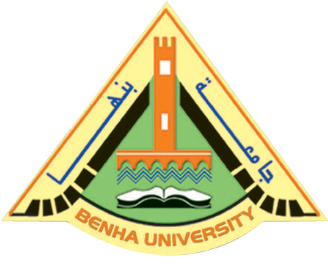 احتفلت جامعة بنها بالوافدين الجدد من طلاب دولة الكويت في مرحلتي الدراسات العليا والبكالوريوس، أقيم الحفل برعاية الدكتور/ على شمس الدين - رئيس الجامعة، والدكتور/ سليمان مصطفى - نائب رئيس الجامعة لشئون التعليم والطلاب، وحضور الدكتور/ جمال إسماعيل - نائب رئيس الجامعة لشئون البيئة والمجتمع، وعمداء الكليات والوكلاء وأمين عام الجامعة والأمين المساعد للشئون الإدارية والشئون المالية والمشرف على المدينة الجامعية والمشرف على الأنشطة الطلابية وبعض مديري الإدارات بالجامعة، كما حضر من الجانب الكويتي الدكتور/ شائع الشايع - المستشار الثقافي لدولة الكويت، والدكتور/ ماجد المطيري - المستشار بجامعة الدول العربية.وأعرب الدكتور/ شائع الشايع عن شكره لقيادات الجامعة لما يقدمونه من رعايه لأبناء الكويت، مؤكدًا أن أبناء الكويت يحظون بكل الرعاية، بالإضافة إلى سرعة إنهاء الإجراءات وتذليل العقبات.وأجاب الدكتور/ سليمان مصطفى - نائب رئيس الجامعة عن جميع التساؤلات والاستفسارات التي عرضها بعض الطلاب ووعد بتفعيل المقترحات الخاصه بالتواصل عن بعد أو تفعيل التعليم الإلكتروني في بعض التخصصات وإعلان النتائج على موقع الجامعة، مشيرًا إلى أن الجامعة اشتركت في خدمه «اسكايب فور بيزنس» من أجل نقل المحاضرات التي تدرس بالجامعة إلى ٢٥٠ نقطة اتصال، وهذا من شأنه تحسين التواصل بين الطلاب وأساتذتهم.وأكد سيادته أن هناك بروتوكولات تعاون بين الجامعة وبعض المؤسسات في الدول العربية للتواصل المباشر مع الطلاب، وعبر الطلاب عن شكرهم العميق لإدارة الجامعة رئيسًا ونوابًا وعمداء وأعضاء هيئه تدريس والعاملين.وأشار الدكتور/ السيد القاضي - عميد كلية الهندسة بشبرا، أن هدف الحفل هو توطيد سبل التعاون والعلاقة الطبية بين جامعة بنها بمصر وأبناء الدول العربية الشقيقة الوافدين للدراسة بالجامعة، مؤكدًا أن مصر هي الشقيقه الكبرى التي تفتح سواعدها لتحتضن أبناء الوطن العربي جميعًا لتقدم لهم كل ما يحتاجونه من علم وثقافة وخبرة في شتى مناحي الحياة.